Homework for Fixing Those Annoying MistakesWork three swatches in a light, solid color Worsted weight  Merino yarn with a US 7 or 8 needle.Place stitch markers after the first 2 sts and before the last 2 sts to note the Garter stitch selvedge. Materials for class - Size E crochet hook, locking and closed ring stitch markers, stitch markers, stitch holders, cable needle, DPNs in same size as working needle, contrast color yarn in Lace or Fingering weight, small scissor, darning needle. Swatch 1Cast on 30 sts. Knit 4 rows in Garter stitch. Row 1 (RS) Knit.Row 2 (WS) K2, p26, k2. Repeat rows 1 & 2 for approx 2”.Next row (RS) K10, knit 1 twisted stitch (TBL/through back loop), k8, p1, k1, p1, knit to end. Next row (WS) K2, p26, k2. Repeat rows 1 & 2 twice more. Leave stitches on a holder or spare needle. Swatch 2  Cast on 30 sts. Knit 4 rows in Garter stitch. Row 1 (RS) Knit.Row 2 (WS) K2, p26, k2. Repeat rows 1 & 2 for approx 3”Next row (RS) K3, ssk, k2, C4F, k4, yo, k4, C4F, k2, ssk, k3. (29 sts rem).Next row (WS) K2, p25, k2. Next row (RS) Knit.Next row (WS) K2, p25, k2. Leave stitches on a holder or spare needle. C4F - Cable 4 front: Slip 2 stitches to cable needle and hold to front, knit 2, knit 2 from cable needle. Ssk - Slip one stitch from left to right needle as if to knit, slip next stitch as if to knit, insert left needle into those 2 stitches from back to front and knit the sts together through the back loops. Swatch 3Follow the written or charted instructions below. Cast on 23 stitchesRow 1 (RS): Knit 23.Row 2 (WS): Knit 23.Row 3: Knit 23.Row 4: Knit 23.Row 5: Knit 23.Row 6: K2, p19, k2.Row 7: K6, yo, ssk, k8, yo, ssk, k5.Row 8: K2, p19, k2.Row 9: K4, k2tog, yo, k1, yo, ssk, k5, k2tog, yo, k1, yo, ssk, k4.Row 10: K2, p19, k2.Row 11: K23.Row 12: K2, p19, k2.Row 13: K11, yo, ssk, k10.Row 14: K2, p19, k2.Row 15: K9, k2tog, yo, k1, yo, ssk, k9.Row 16: K2, p19, k2.Row 17: Knit 23.Row 18: K2, p19, k2.Row 19: Knit 23.Row 20: K2, p19, k2Leave stitches on a holder or spare needle. 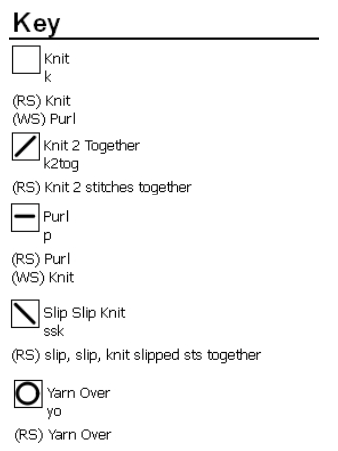 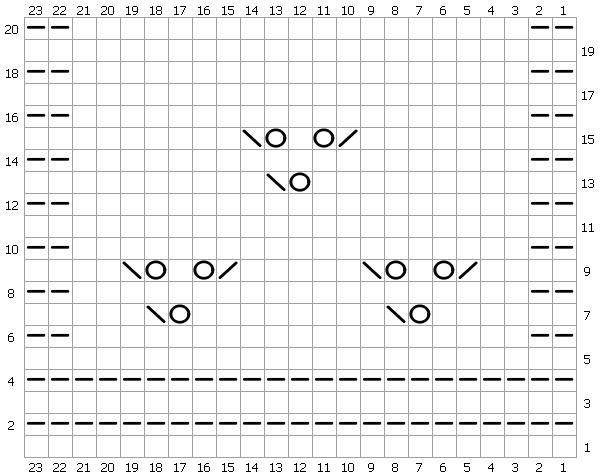 